Required DocumentsLast educational certificateTranscripts,Scan of photograph with white background, 3 cm * 4 cm (For women, hijab is necessary)Information pages of the Passport;Recommendation Letter (1 for Bachelor's degree for one/two semesters, 2 for Master's degree)Latest CV.The applicant should scan all the documents above and resend them in qualified, acceptable and readable resolution and size.Sample Photo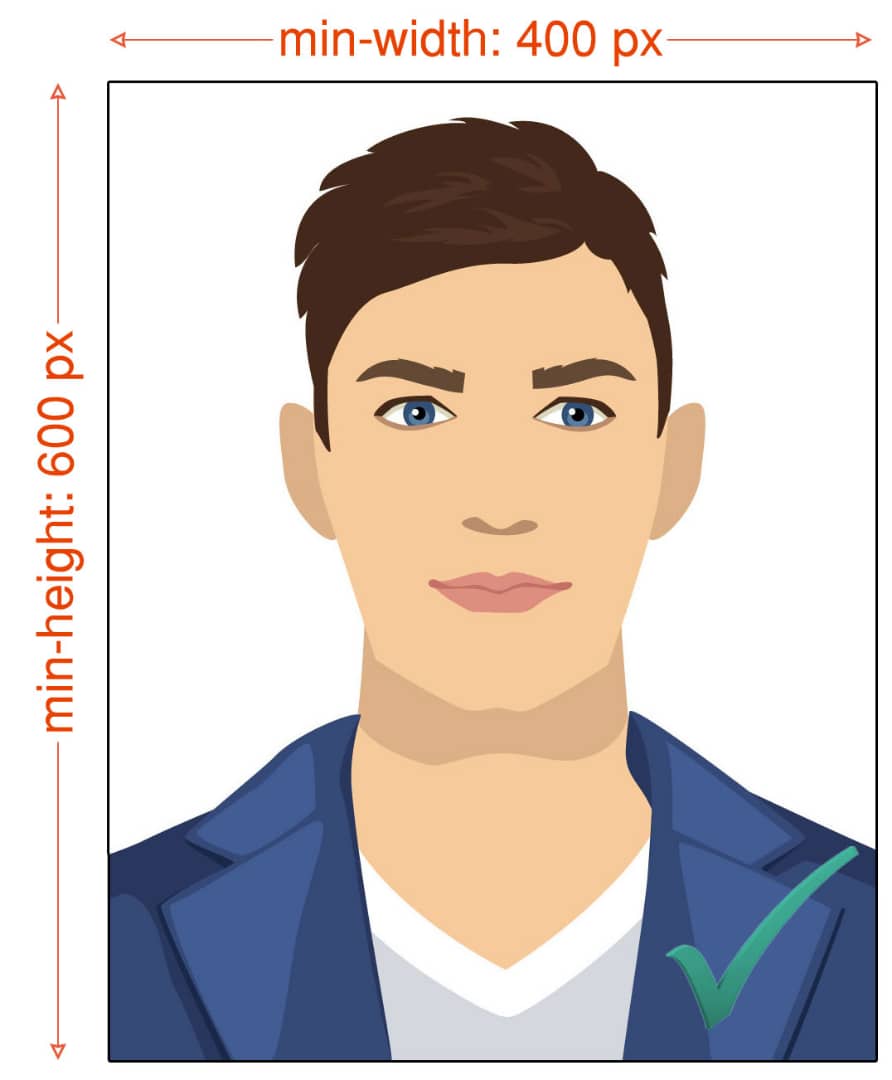 